Understanding Trump’s United Nations AppearanceHe was speaking to America, scorning the cabal servants in the room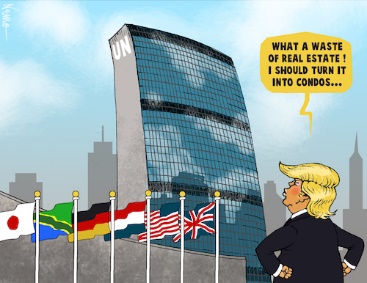 IMAGE CREDIT: Toon AgentIntroductionPresident Donald Trump’s speech and press conference at the United Nations are a permanent record and valuable when analyzed with an American populist lens. It is not possible to responsibly analyze his appearance without appreciating two facts: first, President Trump was not speaking to those present, he was speaking to America; second, all those present are servants to the Cabal, committed to globalism and the end of individual and local rights, and President Trump knows that.Stated most clearly: Donald Trump’s speech was the death notice for the Cabal, and his press conference a masterful display of intelligence with integrity – indeed, the word “finesse,” not normally associated with this President, has been used in some circles.  Why finesse? He is finessing the Zionists – the last Cabal domino that must fall after the Rothschilds (done) and the Vatican (almost done).For those who value brevity, here is the “executive briefing” on the speech and the press conference. Obviously the interpretations are speculative but observers should understand that there is no going back from the Trump era – he has stopped the Deep State and he is taking down the Shadow Government. Whether he fulfills all his promises or not, America’s path is now toward a restoration of the Constitution and a restoration of public power that will displacing banking power, reliant on bribery, blackmail, and legalized lies including false flag operations, as the foundation for Cabal power. Whoever follows Trump will continue in this vein.The SpeechINTRODUCTION: The derisive laughter of those assembled when President Donald Trump spoke of his economic triumphs can be explained in three ways: first, the Administration has not done a good job explaining all that he has done (including the recovery of tens of  trillions of dollars from the Cabal, and reassertion – virtual nationalization – of the Federal Reserve), and much of what has been in preparation has not yet emerged, such as the gold-backed dollar, the debt jubilee, and plans to pump $1.5 trillion dollars into the economy through 6,000 “bottom up” agents of the President; second, the Mainstream Media (MSM) and #GoogleGestapo (notably Amazon, Facebook, Google, MeetUp, Twitter, and YouTube) have been actively censoring and digitally assassinating those seeking to articulate the accomplishments of the Administration; and third, everyone in the room is facing personal ruin if and when President Donald Trump’s full vision is realized. Below are thirteen extracts with interpretations quite contrary to the subversive nonsense being offered up by the MSM and #GoogleGestapo.“The Marshall Plan was built on the noble idea that the whole world is safer when nations are strong, independent, and free.   . . .   we do expect all nations to uphold these two core sovereign duties:  to respect the interests of their own people and the rights of every other sovereign nation.”  INTERPRETATION: Globalism, and the role of the UN as a “steward” for “managing” the world as whole without respect for local and national needs and rights, is OVER.“We are celebrating the 230th anniversary of our beloved Constitution — the oldest constitution still in use in the world today.   . . .   The greatest in the United States Constitution is its first three beautiful words.  They are:  “We the people.” Generations of Americans have sacrificed to maintain the promise of those words, the promise of our country, and of our great history.  In America, the people govern, the people rule, and the people are sovereign.  I was elected not to take power, but to give power to the American people, where it belongs.”INTERPRETATION: The arrests and military tribunals are about to begin. Plans for the gold-backed (or precious metals backed) US dollar are ready; the Federal Reserve is now under control; the looting of the US Treasury by the Cabal is no longer tolerated.As President of the United States, I will always put America first, just like you, as the leaders of your countries will always, and should always, put your countries first.INTERPRETATION: America First means NOT Zionism First. The President is “playing” Benjamin Netanyahu and the Zionist government of Israel that recently declared itself at apartheid state and all Jews everywhere to be citizens of Israel (meaning they are inherently traitors to their home counties). President Hassan Rouhani, who speaks fluent English, made a serious mistake in not accepting President Trump at his word and taking a short meeting with no witnesses; not only would this have allowed the two Presidents to connect at a personal level and exchange private fax numbers, but it would have driven the Zionists mad. President Rouhani might also have gained some priceless strategic insight.“The United States will forever be a great friend to the world, and especially to its allies.  But we can no longer be taken advantage of, or enter into a one-sided deal where the United States gets nothing in return.  As long as I hold this office, I will defend America’s interests above all else.”INTERPRETATION: Mindful that the USA has been the Great Satan for many, as the military and secret intelligence “tool” of the Cabal, wreaking great havoc across the developing world, that era, partly rooted in the American capture of Chinese gold stolen by Japan and hidden in the Philippines (the Black Lily Fund), is over.“We want harmony and friendship, not conflict and strife.  We are guided by outcomes, not ideology.  We have a policy of principled realism, rooted in shared goals, interests, and values.”INTERPRETATION: The President has read, and intends to pursue, a foreign policy of freedom – peace, commerce, and honest friendship, as championed by Ron and Rand Paul. The President intends to withdraw from the Middle East and Central Asia, from the North Atlantic Treaty Organization (NATO), to redirect US arms productions from swords to plowshares; and perhaps to close all US bases overseas and expel the UN from New York. America’s focus will be on peace and prosperity for the 99%, not on war as a profit center for the 1%.“The scourge of our planet today is a small group of rogue regimes that violate every principle on which the United Nations is based.  They respect neither their own citizens nor the sovereign rights of their countries.”INTERPRETATION: While he talks about North Korea and Iran in the passages that follow, retired military and intelligence circles believe he is talking about Israel and Saudi Arabia. He did not act on his promise with respect to 9/11 truth because it was one election cycle too soon. When 9/11 truth inevitably comes out (as elite pedophilia and elite banking fraud truths will also inevitably come out), both Israel and Saudi Arabia will be expelled from the USA and the Cabal will be over: the Rothschilds, the Vatican, and the Chabad Supremacist Cult along with their Freemason, Knights of Malta, and central banking servants will be OVER. All of the statement pertaining to North Korea and Iran are for the American audience and part of finessing the Zionists in the short term – after the denuclearization of the Koreas the denuclearization of the Middle East, starting with the 200+ nuclear weapons held by Israel and funded by the US taxpayer, is certain. In our lifetime.“Last month, I announced a new strategy for victory in the fight against this evil in Afghanistan.  From now on, our security interests will dictate the length and scope of military operations, not arbitrary benchmarks and timetables set up by politicians.”INTERPRETATION: After the mid-terms we will announce our departure from Afghanistan. The Pashtun Taliban will be encouraged to close down the opium crops that were re-started by Bush-Cheney to provide cash flow liquidity for the Cabal. Pakistan’s military, the primary converters of opium into top grade heroin, will suffer a financial crisis.“We seek the de-escalation of the Syrian conflict, and a political solution that honors the will of the Syrian people.  The actions of the criminal regime of Bashar al-Assad, including the use of chemical weapons against his own citizens — even innocent children — shock the conscience of every decent person.  No society can be safe if banned chemical weapons are allowed to spread.  That is why the United States carried out a missile strike on the airbase that launched the attack.”INTERPRETATION: We will leave Syria and insist that Israel leave Syria, to include (eventually) the return of the Golan Heights (and the oil beneath the Golan Heights) to Syria.  China (which now runs both Israeli ports) and Russia will be the main arbiters of Middle East peace going forward.“The United States is a compassionate nation and has spent billions and billions of dollars in helping to support this effort.  We seek an approach to refugee resettlement that is designed to help these horribly treated people, and which enables their eventual return to their home countries, to be part of the rebuilding process. For the cost of resettling one refugee in the United States, we can assist more than 10 in their home region.”INTERPRETATION: The USA is going to encourage all nationalist movements in Europe that are rejecting the influx of unemployed Muslims as made possible by the Barcelona Agreement where European leaders were bribed by the Saudis and others to accept the human sacrifices from dictatorial repression and mis-management. The economics are sound – ending US taxpayer support for dictators and their ceremonial armies that cannot fight, and demanding that other countries cease to export their poor to the West, is going to be a major policy plank going forward.“Too often the focus of this organization [the UN] has not been on results, but on bureaucracy and process. In some cases, states that seek to subvert this institution’s noble aims have hijacked the very systems that are supposed to advance them.   . . .  The United States is one out of 193 countries in the United Nations, and yet we pay 22 percent of the entire budget and more.“INTERPRETATION: The UN is on notice. In his second term President Trump can be expected to begin cutting the size of the federal government by at least 25%, and will impose similar demands on the UN. Eventually US support to the UN should come down to 10% of its budget, and most US foreign aid will be delivered directly to the village level via electronic micro-cash, as recommended by Ashraf Ghani and Claire Lockhart. Put another way: the UN is not too big to fail, we are going to cut it down severely.“For too long, the American people were told that mammoth multinational trade deals, unaccountable international tribunals, and powerful global bureaucracies were the best way to promote their success.  But as those promises flowed, millions of jobs vanished and thousands of factories disappeared.  Others gamed the system and broke the rules.  And our great middle class, once the bedrock of American prosperity, was forgotten and left behind, but they are forgotten no more and they will never be forgotten again.“While America will pursue cooperation and commerce with other nations, we are renewing our commitment to the first duty of every government:  the duty of our citizens.  This bond is the source of America’s strength and that of every responsible nation represented here today.”INTERPRETATION: This is the meat. The Cabal – and the banks and corporations used by the Cabal to loot the nations of the world – has been put into foreclosure.“Patriotism led the Poles to die to save Poland, the French to fight for a free France, and the Brits to stand strong for Britain.”INTERPRETATION: This is a very subtle slam on Israel and a nod to the Palestinians.  President Rouhani made a huge error in not meeting President Trump (unless of course he met him secretly). As Gandhi has said, “Palestine is to the Palestinians as France is to the French.” No one thought the Berlin Wall would come down.  No one thought the Koreas would unite. As God is my witness, Palestine will be restored in our lifetime.“Are we still patriots?  Do we love our nations enough to protect their sovereignty and to take ownership of their futures?   . . .   From its very first moments, the American story is the story of what is possible when people take ownership of their future.”INTERPRETATION: He is speaking to the American people. He is setting the stage for what I and Cynthia McKinney call “people not parties.” The Great Awakening is at root an awakening of all those who have been looted by the Cabal and not represented by the two-party tyranny. While the President has not taken official action on #UNRIG (Election Reform Act) he is acutely aware of it – he KNOWS that he cannot win re-election in 2020 unless he broadens the base and offers free and equal ballot access to Independents and the small parties and the 47% who chose not to vote in 2016 because the system is “rigged,” in the President’s own word. The Press ConferenceThe key points that emerged from this unscripted event include:The USA will no longer tolerate grotesque trade tariff asymmetries – we are charging nothing to single digit tariffs while China and EU are charging double-digit tariffs. That era is OVER.Favors a two-state solution but open to a one-state solution, Palestinians must be happy.Condemns President Obama giving Iran $1.8 billion dollars.Praises Russia, Iran, Syria in relation to the fight against the Islamic State of Iraq & Syria (ISIS) but avoids pointing out that Saudi Arabia and Israel created ISIS.Greenlights continued Kurdish and other third-party hostilities against ISIS.Prodded by repeated questions, keeps coming back to how false accusations are so common, labeling the Democratic attacks on Judge Kavanagh a “con job.”Related EventsIn a meeting with Prime Minister Shinzo Abe President Trump showed a letter from Supreme Leader Kim Jong Un that he termed historic and beautiful, and confirmed another personal meeting is planned between him and the North Korean leader.On television South Korean President Moon Jae-in gave President Donald Trump full credit for the progress toward unification and denuclearization between the Koreas, and said it could not have happened without him – we are all aware that General Secretary Xi Jinping is the primary force making the unification and denuclearization possible, the intent is to credit President Donald Trump with being the “closer.”ConclusionWhile this article has endeavored to provide a uniquely American populist interpretation of President Trump’s appearance at the United Nations, it is important to emphasize that the MSM and #GoogleGestapo have turned the USA into a “denied area” much as the Soviet Union was once – and perhaps still is – a “denied area” in terms of being able to access reliable information about all aspects of the national life – political-military, socio-economic, ideo-cultural,  techno-demographic, and natural-geographic.The overt media and social media reporting on the USA is shallow garbage. The good news is being censored.  Tens of thousands of voices, not only conservative but also progressive, are being censored and thousands of channels digitally assassinated. It is not possible to over-state the economic and financial progress that has been made under President Trump. What is lacking to date – he has a terrible communications team and no truth channel of his own – is a personal connection to the 73% that did not vote him into office (47% did not vote at all, 27% voted for him, 26% voted against him).Look for a few major announcements in the month of October.  There will be an October surprise (or two).Notes